EU Settlement Scheme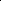 The EU Settlement Scheme has been set up to provide immigration status to those who need it as the UK leaves the EU. Full guidance on how to apply is available at https://www.gov.uk/eusettledstatus  